年　　月　　日保護者の皆さま４・５歳児歯科検診を受診できなかったお子さんの歯科検診のご案内　４・５歳児歯科検診を受診できなかったお子さんを対象に、下記の歯科医療機関で歯科検診を実施します。ご希望される場合は、添付の受診票をお持ちになって、令和６年３月３１日までに受診してください。記　受診場所　　歯科医療機関名　　　　　　　　　　住　　所　　　　　　　　　　電話番号※　受診時は必ず事前予約のうえ来院をお願いします。※　上記以外で受診できる歯科医療機関は、北九州市ホームページでご確認いただけます。ご不明な点等ございましたら、北九州市役所保健福祉局健康推進課（０９３－５８２－２０１８）までお問い合わせください。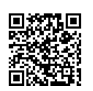 北九州市登録歯科医療機関　https://www.city.kitakyushu.lg.jp/ho-huku/file_0097.html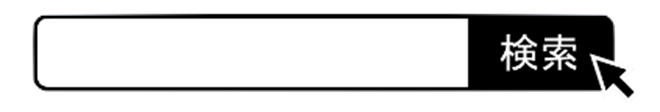 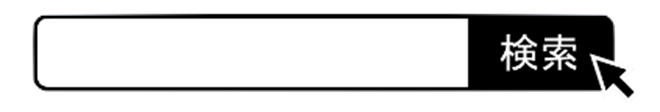 ※　問い合わせ先(記入は任意)〔施設名〕　　　　　　　　　　　　　　　　　〔電話番号〕